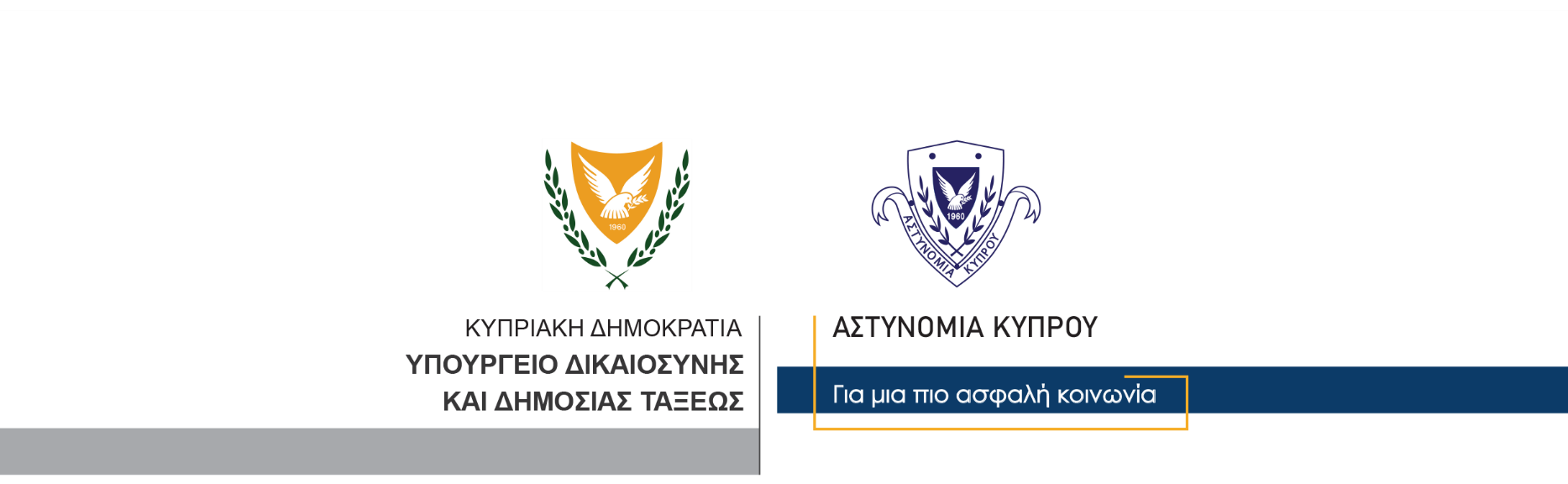 12 Μαρτίου, 2023  Δελτίο Τύπου 2Δύο υποθέσεις οδήγησης με υπερβολική ταχύτητα διερευνά η ΑστυνομίαΓύρω στις 10.45 χθες βράδυ ενώ μέλη του Ουλαμού Πρόληψης Οδικών Δυστυχημάτων διενεργούσαν τροχονομικούς έλεγχους στον αυτοκινητόδρομο Λευκωσίας – Λάρνακας, εντόπισαν παρά την Κόσιη, αυτοκίνητο να κινείται με ταχύτητα 180 ΧΑΩ αντί 100 που είναι το ανώτατο από τον Νόμο όριο.Το όχημα ανακόπηκε και διαπιστώθηκε ότι οδηγείτο από γυναίκα ηλικίας 27 ετών από τη Λευκωσία. Η 27χρονη συνελήφθη για αυτόφωρο αδίκημα και οδηγήθηκε στον Αστυνομικό Σταθμό Αραδίπου όπου κατηγορήθηκε γραπτώς και αφέθηκε ελεύθερη. Αυτή αναμένεται να παρουσιαστεί αύριο το πρωί ενώπιον του Επαρχιακού Δικαστηρίου Λάρνακας για άμεση καταχώρηση της υπόθεσης. Σε δεύτερη περίπτωση, γύρω στις 10.45 χθες βράδυ, ενώ τα μέλη του Ουλαμού Πρόληψης Οδικών Δυστυχημάτων διενεργούσαν τροχονομικούς έλεγχους στον αυτοκινητόδρομο Λάρνακας - Λευκωσίας, εντόπισαν παρά τα Λύμπια, αυτοκίνητο να κινείται με ταχύτητα 189 ΧΑΩ αντί 100 που είναι το ανώτατο από τον Νόμο όριο.Το όχημα ανακόπηκε και διαπιστώθηκε ότι οδηγείτο από άντρα ηλικίας 39 ετών από την  επαρχία Λευκωσίας. Ο 39χρονος συνελήφθη για αυτόφωρο αδίκημα και οδηγήθηκε στον Αστυνομικό Σταθμό Πέρα Χωριού Νήσου όπου κατηγορήθηκε γραπτώς και αφέθηκε ελεύθερος. Αυτός αναμένεται να παρουσιαστεί αύριο το πρωί ενώπιον του Επαρχιακού Δικαστηρίου Λευκωσίας για άμεση καταχώρηση της υπόθεσης. Η παράβαση του ορίου ταχύτητας στο οδικό δίκτυο, είναι ένας από τους κυριότερους παράγοντες πρόκλησης οδικών τροχαίων συγκρούσεων, αφού μειώνει την αντίληψη των οδηγών και την ικανότητα τους να αντιδράσουν σε έκτακτες ή απρόβλεπτες καταστάσεις. Μειώνει το χρονικό περιθώριο αντίδρασης των οδηγών, καθώς και το περιθώριο απόστασης από το σημείο κινδύνου στον δρόμο, ενώ την ίδια ώρα αυξάνει την απόσταση φρεναρίσματος που χρειάζεται για να σταματήσει κάποιο όχημα.Αναμφίβολα η ταχύτητα στην οδήγηση και ειδικότερα η υπέρβαση του ορίου ταχύτητας στο οδικό δίκτυο είναι κρίσιμος παράγοντας για την πρόκληση θανατηφόρων συγκρούσεων ή συγκρούσεων με σοβαρούς τραυματισμούς. Καθορίζει τη σφοδρότητα μιας σύγκρουσης και τις πιθανότητες πρόκλησης σοβαρών ή και θανάσιμων τραυματισμών.Ο αυστηρός έλεγχος για την τήρηση των ορίων ταχύτητας στους δρόμους αποτελεί βασικό μέτρο και προτεραιότητα για την Αστυνομία κατά τους καθημερινούς τροχονομικούς ελέγχους που πραγματοποιούνται για σκοπούς πρόληψης και αντιμετώπισης τέτοιων σοβαρών παραβάσεων τροχαίας. Μέσω και της άμεσης καταχώρησης για σκοπούς άμεσης εκδίκασης υποθέσεων σοβαρών παραβάσεων τροχαίας και με ενδεχόμενη την άμεση επιβολής ποινής, επιδιώκεται η καταστολή και ταυτόχρονα η πρόληψη των τροχαίων συγκρούσεων.		    Κλάδος ΕπικοινωνίαςΥποδιεύθυνση Επικοινωνίας Δημοσίων Σχέσεων & Κοινωνικής Ευθύνης